Louisiana School-Based Health
Alliance 26th Annual Conference
Abstract Submission Form

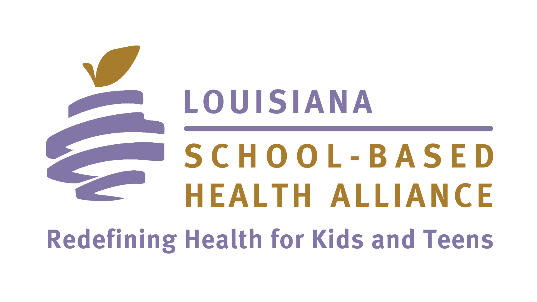 Conference Objectives:Present evidenced-based clinical information to assist medical and behavioral health providers in delivering school-based health care.Provide attendees with information about emerging trends in healthcare management, legislation and policy issues, and professional education.Present best practices in team integration and workflow in school-based health centers.Disseminate current administrative strategies to increase productivity, collaboration, and enhance services to clients and schools.Abstracts Accepted in the Following Areas:Emergent and acute care practiceBehavioral health practices and challengesTrauma or child abuseOral healthAccountability or quality improvementChronic and acute care managementAdministration and business or systemsAdvisory councilsSchool-based health center sustainability Policy and legislationGuidelines for Submission: Abstracts must be no more than 250 words. The body of the abstract should include a description of the project or subject matter, methodology if applicable, analysis, and results as indicated.All authors must submit a short bio or curriculum vitae. Please highlight past experience in school-based health care where applicable.Abstract must be completed and submitted to LASBHA.ABSTRACTS@gmail.com no later than Friday, February 24, 2023, for consideration.Louisiana School-Based Health Alliance 
26th Annual ConferenceSpeaker Abstract FormComplete Title of Abstract: Click or tap here to enter text.Primary Presenter Name and Credentials: Click or tap here to enter text.Mailing Address: Click or tap here to enter text.E-mail Address: Click or tap here to enter text.	Phone: Click or tap here to enter text.Co-Presenter Name and Credentials: Click or tap here to enter text.Mailing Address: Click or tap here to enter text.E-mail Address: Click or tap here to enter text.	Phone: Click or tap here to enter text.Presentation Format (Select One):☐ Workshop Session (60 minutes with medical, behavioral health, or administrative focus)☐ Panel or Seminar Presentation (100 minutes with one break during presentation)☐ General Session Keynote AddressPresentation Date Preference (Select One):☐ Monday, April 24		 ☐ Tuesday, April 25 		☐ No PreferencePresentation Time Preference (Select One):☐ Morning Session		 ☐ Afternoon Session	 	☐ No PreferenceIf selected, I agree to be a presenter at the Louisiana School-Based Health Alliance 2th Annual Conference to be held April 24-25, 2023. I give permission for duplication of my abstract for inclusion in the electronic or hard copy of the Conference Program and promotional materials.Electronic Signature of Primary Presenter: Click or tap here to enter text. Date: Click or tap here to enter text.Please submit this completed abstract form along with a bio or curriculum vitae to LASBHA.ABSTRACTS@gmail.com by Friday, February 24, 2023. For general inquiries regarding the conference, please contact us at LASBHA@gmail.com.ObjectivesTopic(s) CoveredTime FramePresenter(s)Teaching StrategiesAt the end of this session, the learner will be able to:Time will be allotted for introductions prior to your session beginning.Time will be allotted for introductions prior to your session beginning.Time will be allotted for introductions prior to your session beginning.Lecture, poll, slide presentation, video, handouts, etc.Click or tap here to enter text.Click or tap here to enter text.Click or tap here to enter text.Click or tap here to enter text.Click or tap here to enter text.Click or tap here to enter text.Click or tap here to enter text.Click or tap here to enter text.Click or tap here to enter text.Click or tap here to enter text.Click or tap here to enter text.Click or tap here to enter text.Click or tap here to enter text.Click or tap here to enter text.Click or tap here to enter text.Please list all evidence-based practice references and resources used for your session content:Click or tap here to enter text.Please list all evidence-based practice references and resources used for your session content:Click or tap here to enter text.Please list all evidence-based practice references and resources used for your session content:Click or tap here to enter text.Please list all evidence-based practice references and resources used for your session content:Click or tap here to enter text.Please list all evidence-based practice references and resources used for your session content:Click or tap here to enter text.